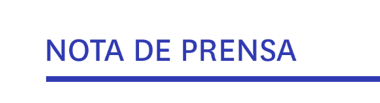 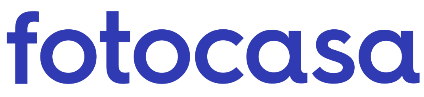 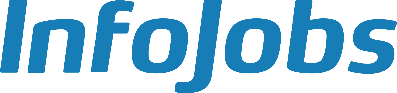 ANÁLISIS RELACIÓN ENTRE SALARIOS Y VIVIENDA EN ESPAÑALos españoles cobran más y destinan el mismo dinero al pago del alquiler en 2020, según InfoJobs y FotocasaEn España los sueldos se han incrementado un 4,9% respecto a 2019 y el precio de la vivienda en alquiler ha subido un 4,6%Canarias es la comunidad en la que más ha descendido el porcentaje del sueldo bruto destinado al alquiler de una vivienda, ha pasado de destinar el 43% en 2019 al 36% en 2020 Los residentes del 54% de las provincias dedican menos del 30% de su sueldo bruto al alquiler, tal y como recomienda el Banco de EspañaUn barcelonés dedica el 55% de su sueldo bruto al pago del alquiler de su vivienda Madrid, 6 de mayo de 2021El español medio tiene que dedicar el 41% de su sueldo bruto al pago del alquiler de su vivienda en 2020, es decir, lo mismo que en 2019 (41%), según el estudio “Relación de salarios y vivienda en alquiler en 2020” basado en los precios medios de la vivienda en alquiler del Índice Inmobiliario Fotocasa y los datos de los sueldos medios de las ofertas de empleo de la plataforma InfoJobs. En 2020, el precio de la vivienda en alquiler en España cerró con un incremento anual del 4,6% y situó el precio en diciembre en 10,65 euros/m2 al mes. Esto supone que, teniendo en cuenta el salario bruto medio de España registrado por InfoJobs, que en 2020 era de 25.173 euros (2.098 euros brutos mensuales si lo dividimos en 12 pagas); los españoles tendrían que dedicar un 41% del sueldo íntegro al pago de una vivienda de 80 metros cuadrados en alquiler.Salario bruto (%) destinado al pago de la vivienda en alquiler “En un año el esfuerzo económico de los españoles para el pago del alquiler se ha mantenido casi estable respecto a 2019, aunque aún estamos lejos del umbral recomendado para destinar cada mes al pago del alquiler (entre el 30 y el 35% del salario). El gran porcentaje que se destina de media al pago del alquiler es un reflejo del gran incremento que ha sufrido el precio del alquiler estos últimos años. No obstante, en 2021 estamos viendo cómo el precio del alquiler ha empezado a descender de forma considerable, especialmente en grandes ciudades como Madrid o Barcelona, y esto puede posibilitar que en poco tiempo podamos volver a cifras anteriores a 2018, cuando se destinaba de media entre el 28% y el 34% de media al pago del alquiler”, explica María Matos, directora de Estudios y Portavoz de Fotocasa. Por su parte, Mónica Pérez, directora de comunicación de InfoJobs añade: “en 2020 el salario bruto promedio de las vacantes en la plataforma ha crecido un 4,9% respecto a 2019, situándose en los 25.173€. A esto hay que añadir además el hecho de que el Salario Mínimo Interprofesional ha vuelto a incrementarse, pasando de los 900 a los 950€, lo que supone una subida del poder adquisitivo del 5,5% “.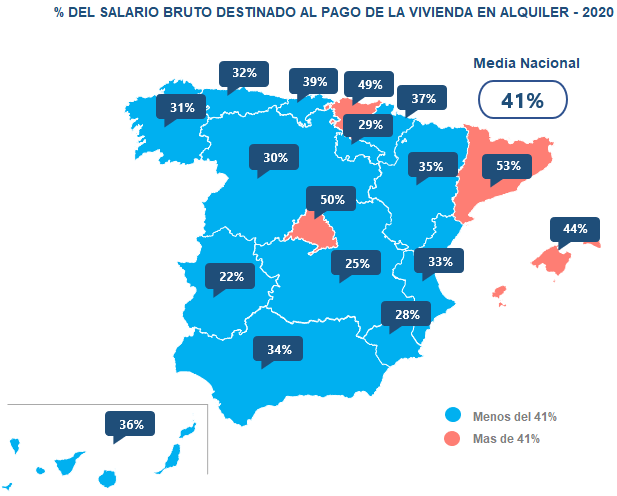 En el año de la pandemia, siete de las 17 comunidades autónomas han reducido el porcentaje destinado al alquiler. Además, en dos de ellas el sueldo ha descendido más del -5% respecto al año anterior. Canarias es la comunidad en la que más se ha reducido el porcentaje del sueldo bruto destinado al pago del alquiler, ha pasado del 43% (2019) al 36% (2020). El resto de las comunidades con descenso son: Baleares (del 50% en 2019 al 44% en 2020), Madrid (del 56% en 2019 al 50% en 2020), Cataluña (del 56% en 2019 al 53% en 2020), País Vasco (del 51% en 2019 al 49% en 2020), Andalucía (del 35% en 2019 al 34% en 2020) y Comunitat Valenciana (del 34% en 2019 al 33% en 2020).CCAA con el precio de la vivienda en alquiler (80 m2) y salario bruto mensualPor comunidades autónomasLos residentes de Cataluña y Madrid destinaron más del 50% de sus ingresos íntegros al pago del alquiler de sus viviendas en 2020, según el estudio de InfoJobs y Fotocasa. Si analizamos al detalle Cataluña, vemos que el precio de la vivienda en alquiler cerró 2020 con un descenso anual de apenas un -1% y situó el precio de diciembre en 14,00 euros/m2 al mes. Esto supone que, teniendo en cuenta el salario bruto medio en Cataluña registrado por InfoJobs, que en 2020 era de 25.252 euros (2.104 euros brutos mensuales si lo dividimos en 12 pagas); los catalanes tendrían que destinar el 53% de su sueldo bruto al pago del alquiler.  Viendo los datos en conjunto, el orden de las comunidades autónomas que dedican más dinero de sus sueldos a pagarel alquiler de una vivienda de 80 m2 cuadrados es: Cataluña (el 53% del sueldo bruto), Madrid (50%), País Vasco (49%), Baleares (44%), Cantabria (39%), Navarra (37%), Canarias (36%), Aragón (35%), Andalucía (34%), Comunitat Valenciana (33%), Asturias (32%), Galicia (31%), Castilla y León (30%), La Rioja (29%), Región de Murcia (28%), Castilla-La Mancha (25%) y Extremadura (22%).Variación anual 2020 (%) del precio del alquiler vs el salario Por provinciasSegún el salario medio de los españoles y el valor del metro cuadrado de las viviendas en alquiler en 2020, los residentes del 54% de las provincias destinan menos del 30% de su sueldo bruto al pago de una vivienda en alquiler de 80 metros cuadrados. Por su parte, los residentes de las provincias de Barcelona, Gipuzkoa y Madrid son los que destinan más del 50% de sus sueldos al alquiler. Si analizamos al detalle Barcelona, la segunda provincia con el metro cuadrado más caro de España, vemos que el precio de la vivienda en alquiler cerró 2020 con un descenso anual del -6% y situó el precio de diciembre en 14,79 euros/m2 al mes. Esto supone que, teniendo en cuenta el salario bruto medio en Barcelona registrado por InfoJobs, que en 2020 era de 25.607 euros (2.134 euros brutos mensuales si lo dividimos en 12 pagas); los barceloneses tendrían que destinar el 55% de su sueldo a pagar su vivienda en alquiler. El orden de las 10 provincias que dedican más sueldo al pago del alquiler por una vivienda de 80 m2 cuadrados es: Barcelona (el 55% sueldo bruto), Gipuzkoa (54%), Madrid (50%), Bizkaia (46%), Illes Balears (44%), Araba – Álava (42%), Las Palmas (39%), Girona (39%), Sevilla (39%) y Cantabria (39%).Por otro lado, los residentes de las provincias que destinan menos sueldo bruto al pago de la vivienda en alquiler son: Ciudad Real (20%), Cáceres (21%), Jaén (22%), Badajoz (23%), Cuenca (24%), Zamora (25%), Ourense (25%), León (25%), Ávila (26%) y Albacete (26%).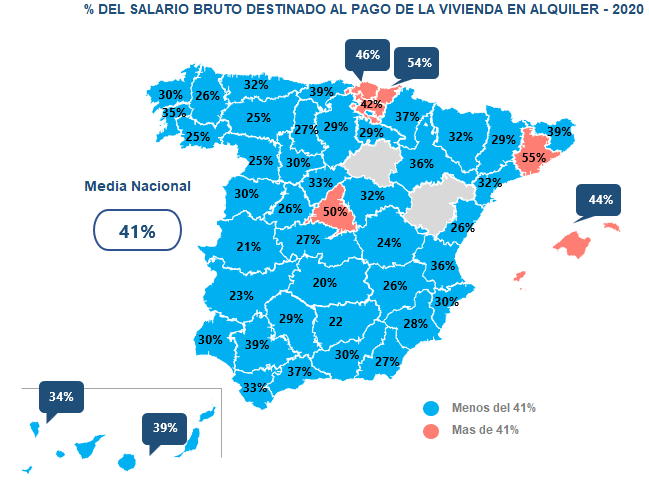 Provincias con el precio de la vivienda en alquiler (80 m2) y salario bruto mensual en 2020Variación anual 2020 (%) del precio del alquiler vs el salario por provinciaNota metodológica del análisis: Los datos de este análisis han sido obtenidos calculando la relación entre el salario promedio bruto anual ofrecido por las empresas en InfoJobs en 2020, que según los datos del Informe Anual InfoJobs se situaba en 25.173 euros anuales, y el precio medio de vivienda, que calcula el portal Fotocasa a través de su índice inmobiliario desde hace más de 16 años. Más concretamente, se refiere al alquiler de una vivienda media en España, de 80 m2, cuyo coste es de 10,65 euros el metro cuadrado al mes (a fecha de diciembre de 2020).Sobre FotocasaPortal inmobiliario que cuenta con inmuebles de segunda mano, promociones de obra nueva y viviendas de alquiler. Mensualmente elabora el índice inmobiliario Fotocasa, un informe de referencia sobre la evolución del precio medio de la vivienda en España, tanto en venta como en alquiler. Además, desde hace varios años cuenta con un consolidado departamento de estudios, bajo el nombre de Fotocasa Research, que analizan los cambios y tendencias del sector inmobiliario.  		Sobre InfoJobsPlataforma líder en España para encontrar las mejores oportunidades profesionales y el mejor talento. En el último año, InfoJobs ha publicado más de 1,5 millones de posiciones vacantes. Cuenta cada mes con 40 millones de visitas (más del 80% proceden de dispositivos móviles) y cerca de 6 millones de usuarios activos. (Fuente datos: Adobe Analytics Feb 2021).Fotocasa e InfoJobs pertenecen a Adevinta, compañía líder en marketplaces digitales y una de las principales empresas del sector tecnológico del país, con más de 18 millones de usuarios al mes en sus plataformas de los sectores inmobiliario (Fotocasa y habitaclia), empleo (Infojobs), motor (coches.net y motos.net) y compraventa de artículos de segunda mano (Milanuncios).Adevinta tiene presencia en 12 países de Europa y América Latina. En España cuenta con una plantilla de 1.100 empleados, comprometidos con fomentar un cambio positivo en el mundo a través de tecnología innovadora, otorgando una nueva oportunidad a quienes la están buscando y dando a las cosas una segunda vida. El conjunto de sus plataformas locales recibe un promedio de 1.300 millones de visitas cada mes. Más información en adevinta.es.Departamento de Comunicación de FotocasaAnaïs LópezMóvil: 620 66 29 26comunicacion@fotocasa.eshttp://prensa.fotocasa.estwitter: @fotocasaDepartamento de Comunicación de InfoJobsMónica PérezMóvil: 676 86 98 56prensa@infojobs.netCCAAPrecio alquiler €/m2 (Dic. 2020)Vivienda alquiler        80m2 (Dic. 2020)Salario medio            bruto mensual          2020 (12 pagas)Salario medio            bruto anual 2020% sueldo bruto destinado al alquiler 2019% sueldo bruto destinado al alquiler 2020Andalucía8,59 €8.246 €1.996 €23.949 €35%34%Aragón8,35 €8.016 €1.913 €22.957 €35%35%Asturias7,86 €7.546 €1.953 €23.434 €30%32%Baleares11,25 €10.800 €2.039 €24.463 €50%44%Canarias9,40 €9.024 €2.064 €24.764 €43%36%Cantabria8,71 €8.362 €1.807 €21.686 €38%39%Castilla y León7,09 €6.806 €1.903 €22.839 €29%30%Castilla-La Mancha5,91 €5.674 €1.926 €23.108 €23%25%Cataluña14,00 €13.440 €2.104 €25.252 €56%53%Comunitat Valenciana8,28 €7.949 €1.980 €23.761 €34%33%Extremadura5,36 €5.146 €1.930 €23.154 €20%22%Galicia7,20 €6.912 €1.876 €22.507 €29%31%La Rioja6,95 €6.672 €1.939 €23.267 €29%29%Madrid14,10 €13.536 €2.276 €27.316 €56%50%Navarra10,00 €9.600 €2.134 €25.604 €34%37%País Vasco13,18 €12.653 €2.155 €25.865 €51%49%Región de Murcia6,74 €6.470 €1.943 €23.313 €27%28%España10,65 €10.224 €2.098 €25.173 €41%41%CCAASalario medio bruto anual 2019Salario medio bruto anual 2020Variación anual del sueldo (%) 2020Precio alquiler €/m2 (Dic. 2019)Precio alquiler €/m2 (Dic. 2020)Variación anual de la vivienda (%) 2020Andalucía1.919 €1.996 €4,0%8,33 €8,59 €3,1%Aragón1.870 €1.913 €2,3%8,18 €8,35 €2,1%Asturias1.935 €1.953 €0,9%7,29 €7,86 €7,8%Baleares1.958 €2.039 €4,1%12,19 €11,25 €-7,7%Canarias1.808 €2.064 €14,1%9,74 €9,40 €-3,5%Cantabria1.747 €1.807 €3,4%8,29 €8,71 €5,1%Castilla y León1.830 €1.903 €4,0%6,62 €7,09 €7,1%Castilla-La Mancha1.870 €1.926 €3,0%5,46 €5,91 €8,2%Cataluña2.003 €2.104 €5,1%14,14 €14,00 €-1,0%Comunitat Valenciana1.880 €1.980 €5,3%8,03 €8,28 €3,1%Extremadura1.925 €1.930 €0,2%4,92 €5,36 €8,9%Galicia1.861 €1.876 €0,8%6,75 €7,20 €6,7%La Rioja1.831 €1.939 €5,9%6,54 €6,95 €6,3%Madrid2.135 €2.276 €6,6%14,86 €14,10 €-5,1%Navarra1.981 €2.134 €7,7%8,42 €10,00 €18,8%País Vasco2.038 €2.155 €5,8%13,06 €13,18 €0,9%Región de Murcia1.818 €1.943 €6,9%6,24 €6,74 €8,0%España2.000 €2.098 €4,9%10,18 €10,65 €4,6%CCAAProvinciaPrecio alquiler €/m2 (Dic. 2020)Vivienda alquiler        80m2 (año 2020)Salario medio            bruto mensual          2020 (12 pagas)Salario medio            bruto anual 2020% sueldo bruto destinado al alquiler 2019% sueldo bruto destinado al alquiler 2020AndalucíaAlmería6,83 €6.557 €2.007 €24.087 €26%27%AndalucíaCádiz7,73 €7.421 €1.896 €22.753 €31%33%AndalucíaCórdoba7,10 €6.816 €1.973 €23.670 €31%29%AndalucíaGranada7,70 €7.392 €2.039 €24.471 €29%30%AndalucíaHuelva7,53 €7.229 €1.992 €23.908 €30%30%AndalucíaJaén5,19 €4.982 €1.889 €22.663 €22%22%AndalucíaMálaga9,45 €9.072 €2.038 €24.456 €40%37%AndalucíaSevilla9,64 €9.254 €1.998 €23.975 €40%39%AragónHuesca7,16 €6.874 €1.810 €21.725 €32%32%AragónTeruel--1.842 €22.098 €--AragónZaragoza8,63 €8.285 €1.932 €23.185 €37%36%AsturiasAsturias7,86 €7.546 €1.953 €23.434 €30%32%BalearesIlles Balears11,25 €10.800 €2.039 €24.463 €50%44%CanariasLas Palmas9,75 €9.360 €1.995 €23.940 €44%39%CanariasSanta Cruz de Tenerife9,09 €8.726 €2.137 €25.639 €42%34%CantabriaCantabria8,71 €8.362 €1.807 €21.686 €38%39%Castilla y LeónÁvila5,72 €5.491 €1.787 €21.442 €24%26%Castilla y LeónBurgos7,19 €6.902 €1.990 €23.878 €28%29%Castilla y LeónLeón5,69 €5.462 €1.819 €21.828 €23%25%Castilla y LeónPalencia6,12 €5.875 €1.821 €21.850 €26%27%Castilla y LeónSalamanca7,74 €7.430 €2.056 €24.666 €31%30%Castilla y LeónSegovia7,64 €7.334 €1.858 €22.296 €34%33%Castilla y LeónSoria--1.769 €21.231 €--Castilla y LeónValladolid7,16 €6.874 €1.914 €22.973 €31%30%Castilla y LeónZamora5,50 €5.280 €1.783 €21.396 €22%25%Castilla-La ManchaAlbacete6,44 €6.182 €2.012 €24.140 €25%26%Castilla-La ManchaCiudad Real5,27 €5.059 €2.074 €24.888 €21%20%Castilla-La ManchaCuenca5,58 €5.357 €1.848 €22.176 €23%24%Castilla-La ManchaGuadalajara7,28 €6.989 €1.836 €22.026 €31%32%Castilla-La ManchaToledo6,42 €6.163 €1.883 €22.595 €25%27%CataluñaBarcelona14,79 €14.198 €2.134 €25.607 €62%55%CataluñaGirona9,52 €9.139 €1.966 €23.587 €40%39%CataluñaLleida6,71 €6.442 €1.878 €22.535 €28%29%CataluñaTarragona8,08 €7.757 €2.016 €24.190 €32%32%Comunitat ValencianaAlicante7,37 €7.075 €1.973 €23.676 €32%30%Comunitat ValencianaCastellón6,44 €6.182 €1.953 €23.431 €25%26%Comunitat ValencianaValencia9,04 €8.678 €1.988 €23.858 €37%36%ExtremaduraBadajoz5,50 €5.280 €1.901 €22.813 €21%23%ExtremaduraCáceres5,09 €4.886 €1.979 €23.744 €19%21%GaliciaA Coruña7,24 €6.950 €1.920 €23.040 €29%30%GaliciaLugo5,75 €5.520 €1.764 €21.170 €22%26%GaliciaOurense5,80 €5.568 €1.873 €22.478 €23%25%GaliciaPontevedra8,02 €7.699 €1.843 €22.119 €31%35%La RiojaLa Rioja6,95 €6.672 €1.939 €23.267 €29%29%MadridMadrid14,10 €13.536 €2.276 €27.316 €56%50%NavarraNavarra10,00 €9.600 €2.134 €25.604 €34%37%País VascoAraba - Álava10,59 €10.166 €1.999 €23.990 €42%42%País VascoBizkaia12,50 €12.000 €2.187 €26.240 €49%46%País VascoGipuzkoa14,92 €14.323 €2.203 €26.432 €56%54%Región de MurciaMurcia6,74 €6.470 €1.943 €23.313 €27%28%CCAAProvinciaSalario medio bruto anual 2019Salario medio bruto anual 2020Variación anual del salario (%) 2020Precio alquiler €/m2 (Dic. 2019)Precio alquiler €/m2 ((año 2020)Variación anual de la vivienda (%) 2020AndalucíaAlmería1.923 €2.007 €4,4%6,35 €6,83 €7,6%AndalucíaCádiz1.893 €1.896 €0,2%7,44 €7,73 €3,9%AndalucíaCórdoba1.831 €1.973 €7,7%7,02 €7,10 €1,1%AndalucíaGranada1.992 €2.039 €2,4%7,29 €7,70 €5,6%AndalucíaHuelva1.886 €1.992 €5,6%7,08 €7,53 €6,4%AndalucíaJaén1.843 €1.889 €2,5%5,07 €5,19 €2,4%AndalucíaMálaga1.953 €2.038 €4,4%9,88 €9,45 €-4,4%AndalucíaSevilla1.908 €1.998 €4,7%9,55 €9,64 €0,9%AragónHuesca1.782 €1.810 €1,6%7,08 €7,16 €1,1%AragónTeruel1.876 €1.842 €-1,9% - - -AragónZaragoza1.880 €1.932 €2,8%8,60 €8,63 €0,3%AsturiasAsturias1.935 €1.953 €0,9%7,29 €7,86 €7,8%BalearesIlles Balears1.958 €2.039 €4,1%12,19 €11,25 €-7,7%CanariasLas Palmas1.797 €1.995 €11,0%9,95 €9,75 €-2,0%CanariasSanta Cruz de Tenerife1.820 €2.137 €17,4%9,49 €9,09 €-4,2%CantabriaCantabria1.747 €1.807 €3,4%8,29 €8,71 €5,1%Castilla y LeónÁvila1.743 €1.787 €2,5%5,19 €5,72 €10,2%Castilla y LeónBurgos1.858 €1.990 €7,1%6,55 €7,19 €9,8%Castilla y LeónLeón1.849 €1.819 €-1,6%5,38 €5,69 €5,8%Castilla y LeónPalencia1.778 €1.821 €2,4%5,75 €6,12 €6,4%Castilla y LeónSalamanca1.978 €2.056 €3,9%7,58 €7,74 €2,1%Castilla y LeónSegovia1.749 €1.858 €6,2%7,40 €7,64 €3,2%Castilla y LeónSoria1.834 €1.769 €-3,5%0,00 € --Castilla y LeónValladolid1.794 €1.914 €6,7%6,89 €7,16 €3,9%Castilla y LeónZamora1.834 €1.783 €-2,8%4,97 €5,50 €10,7%Castilla-La ManchaAlbacete1.925 €2.012 €4,5%5,97 €6,44 €7,9%Castilla-La ManchaCiudad Real1.961 €2.074 €5,7%5,10 €5,27 €3,3%Castilla-La ManchaCuenca1.889 €1.848 €-2,2%5,51 €5,58 €1,3%Castilla-La ManchaGuadalajara1.748 €1.836 €5,0%6,75 €7,28 €7,9%Castilla-La ManchaToledo1.876 €1.883 €0,4%5,95 €6,42 €7,9%CataluñaBarcelona2.025 €2.134 €5,4%15,74 €14,79 €-6,0%CataluñaGirona1.842 €1.966 €6,7%9,18 €9,52 €3,7%CataluñaLleida1.833 €1.878 €2,5%6,52 €6,71 €2,9%CataluñaTarragona1.918 €2.016 €5,1%7,72 €8,08 €4,7%Comunitat ValencianaAlicante1.828 €1.973 €7,9%7,40 €7,37 €-0,4%Comunitat ValencianaCastellón1.924 €1.953 €1,5%6,12 €6,44 €5,2%Comunitat ValencianaValencia1.895 €1.988 €4,9%8,82 €9,04 €2,5%ExtremaduraBadajoz1.913 €1.901 €-0,6%5,03 €5,50 €9,3%ExtremaduraCáceres1.949 €1.979 €1,5%4,74 €5,09 €7,4%GaliciaA Coruña1.932 €1.920 €-0,6%7,12 €7,24 €1,7%GaliciaLugo1.709 €1.764 €3,2%4,78 €5,75 €20,3%GaliciaOurense1.828 €1.873 €2,5%5,30 €5,80 €9,4%GaliciaPontevedra1.794 €1.843 €2,8%7,02 €8,02 €14,2%La RiojaLa Rioja1.831 €1.939 €5,9%6,54 €6,95 €6,3%MadridMadrid2.135 €2.276 €6,6%14,86 €14,10 €-5,1%NavarraNavarra1.981 €2.134 €7,7%8,42 €10,00 €18,8%País VascoAraba - Álava1.889 €1.999 €5,9%9,87 €10,59 €7,3%País VascoBizkaia2.062 €2.187 €6,1%12,62 €12,50 €-1,0%País VascoGipuzkoa2.092 €2.203 €5,3%14,52 €14,92 €2,8%Región de MurciaMurcia1.818 €1.943 €6,9%6,24 €6,74 €8,0%